高野町ふるさと応援寄附金（高野山学基本講座　年間受講用限定）　申込書申出年月日　平成　　年　　月　　日　郵便番号　　　　　　―　　　　　　　　　　　　ご住所　　　　　　　　　　　　　　　　　　　　　　　　　　　　氏　　名　　　　　　　　　　　　　　　　　　　　　　　　　　　電話番号　　　　　　　　　　　　　　ＦＡＸ　　　　　　　　　　　　　　　　Ｅ-mail　　　　　　　　　　　　　　　　　　　　　　　　　　　　　※高野町に住所がある方は対象外となりますのでご了承ください。※ふるさと納税で高野山学を申し込んだ場合は、高野山学事務局（教育委員会内）への申込みは不要です。私は、「高野町ふるさと応援寄附基金（高野山学基本講座　年間受講用限定）」に寄附を行いたく、次のとおり申込みます。　　●申込書に記載されている個人情報及び寄附額は、高野山学事務局（教育委員会内）に提供いたします。　　　　　　　　　　　　　　　　　　　　　　⇒　□　同意する。※チェックをお願いします。　　●寄附金税額控除に係る申告特例（ワンストップ特例）申請書を要望する　⇒　□　要望する。　　　※ワンストップ特例とは確定申告をされない方が税額控除を受けるための制度です。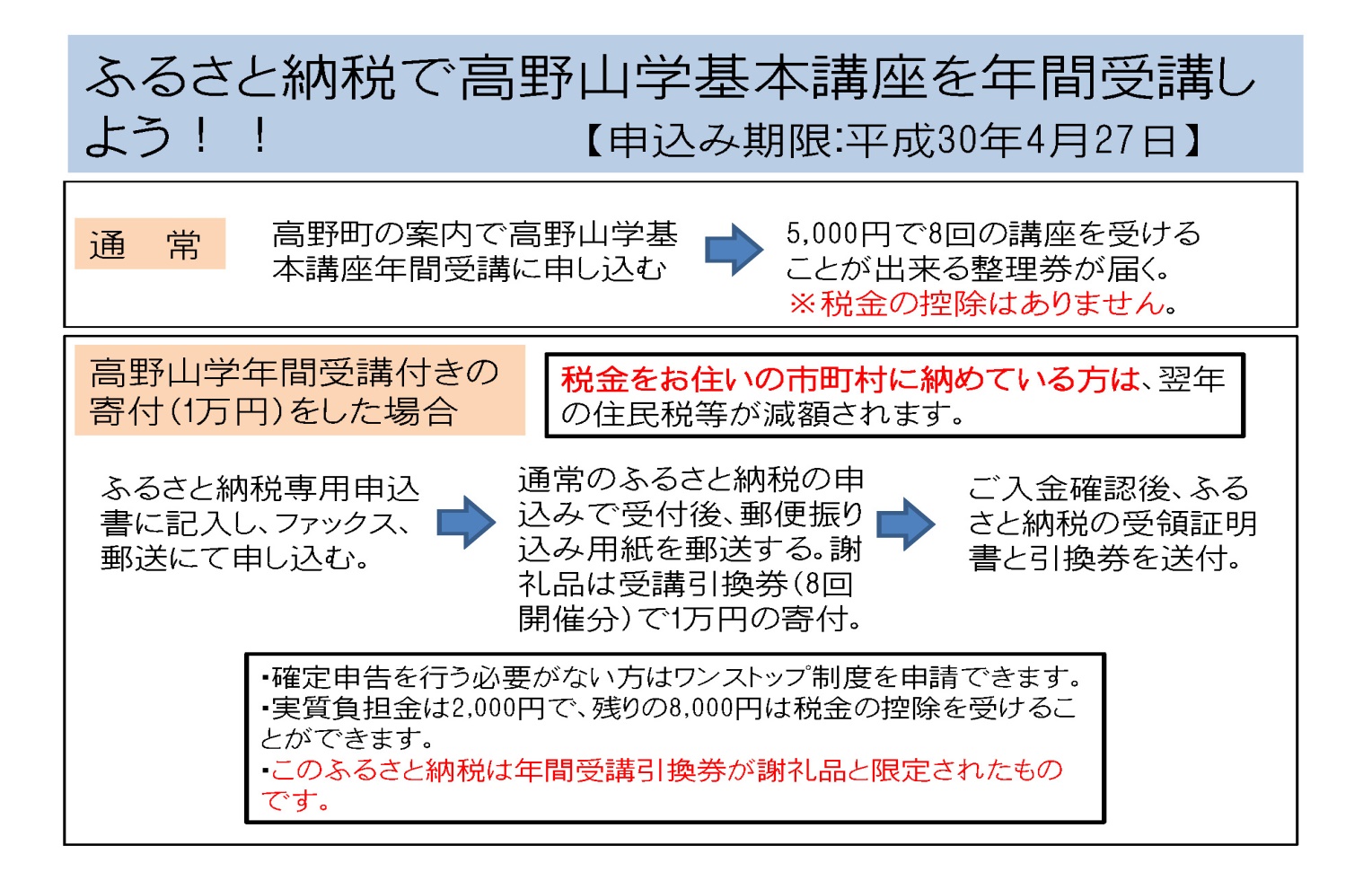 １．寄附金額　　１０，０００　円　２． 払込方法　　郵便局での振込（手数料は不要。後日お送りする振込用紙で振り込んでください。）お問い合わせ・お申込み先　〒648-0281　和歌山県伊都郡高野町大字高野山636番地高野町役場企画公室　ふるさと応援寄附金担当　　TEL　0736-56-2932　FAX　0736-56-3022